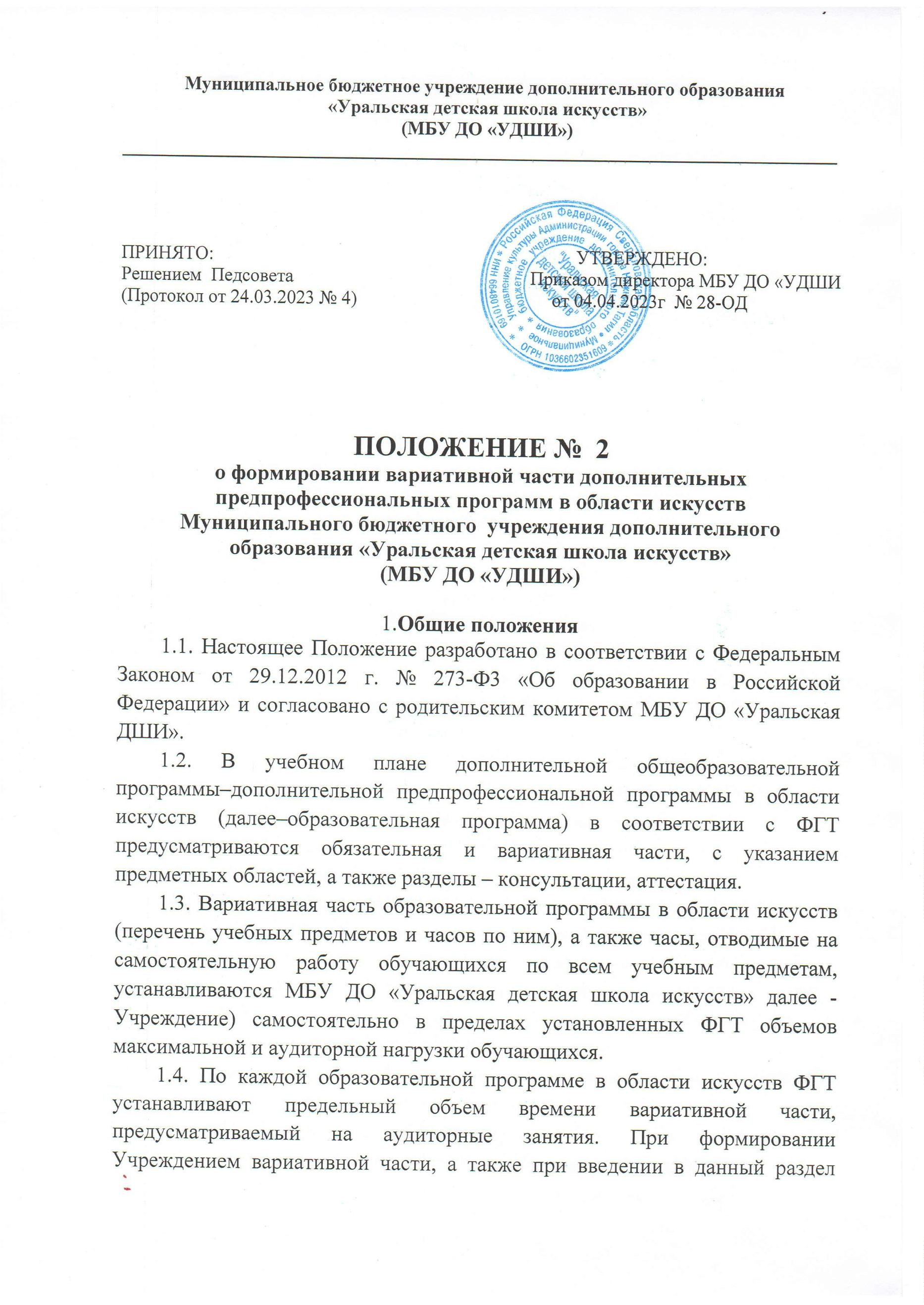 индивидуальных занятий необходимо учитывать исторические, национальные и региональные традиции подготовки кадров в области соответствующего вида искусств, а также имеющиеся финансовые ресурсы, предусмотренные на оплату труда педагогических работников.1.5. В примерных учебных планах предложен перечень учебных предметов вариативной части и возможность их реализации. Учреждение может: воспользоваться предложенным вариантом, выбрать другие учебные предметы из предложенного перечня (в соответствии с обозначенными в ФГТ знаниями, умениями и навыками) или самостоятельно определить наименования учебных предметов и их распределение по полугодиям. В любом из выбранных вариантов каждый учебный предмет вариативной части должен заканчиваться установленной Учреждением той или иной формой итогового контроля (контрольным уроком, зачетом или экзаменом). В примерных учебных планах обозначена возможность реализации предлагаемых учебных предметов в той или иной форме занятий (групповой, мелкогрупповой, индивидуальной).1.6. Настоящее Положение принимается Педагогическим советом, Согласовывается с профсоюзным, родительскими  комитетами и  утверждается руководителем Учреждения.2. Права и ответственность участников образовательного процесса2.1. Учреждение имеет право:выбирать направление для реализации вариативной части образовательной программы, учитывая региональные компоненты и ресурсы;проводить экспертизу вариативной части образовательной программы;2.2. Преподаватели и родители несут ответственность за качественное выполнение вариативной части образовательной программы и достижение обучающимися планируемых результатов.3. Проектирование вариативной части образовательной программы3.1. Построение вариативной части образовательной программы основывается  на адекватных  возрасту  формах работы с обучающимися:      в работе используются  различные  формы непосредственно  образовательной деятельности.3.2.Структура учебного плана определяет максимальную нагрузку определяет то минимальное содержание, которое  преподаватель  реализует в различных формах работы, по конкретной образовательной программе, с учетом индивидуальных особенностей обучающихся.4. Содержание вариативной части4.1.Содержание            вариативной    части  образовательной     программы предполагает интеграцию различных образовательных областей:4.1.1. Дополнительная предпрофессиональная общеобразовательная программа в области изобразительного искусства «Живопись» 8(9)лет:4.1.2. Дополнительная предпрофессиональная общеобразовательная программа в области изобразительного искусства «Живопись» 5 (6) лет:5. Принципы и подходы к формированию вариативной частиобразовательной программы5.1. Вариативная часть строится на основе следующих принципов и подходов:личностно-ориентированный подход в развитии и воспитании;принцип развивающего обучения;принцип интеграции образовательных областей в соответствии свозрастными возможностями и особенностями учащихся;комплексно-тематический принцип построения непосредственнообразовательной деятельности;обеспечение единства воспитательных, образовательных, развивающихзадач и целей.5.2. Объём вариативной части составляет не более 60% от общего объёма образовательной программы.5.3. Вариативная часть разрабатывается Учреждением самостоятельно на основе анализа основной части образовательной программы (анализ кадрового, нормативно-правового, материально-технического, мотивационного, информационного и научно-методического ресурса).6. Контроль реализации вариативной части образовательнойпрограммыМониторинг освоения вариативной части образовательной программывключает в себя:учебный контроль;тематический контроль;итоговый контроль.7. ДелопроизводствоВариативная часть образовательной программы является обязательным документом Учреждения. Контроль разработки и реализации образовательных программ в области искусств осуществляется заместителем директора по учебно-воспитательной работе.Учебный предметКоличество аудиторныхчасов в неделюСроки прохожденияпредметаОсновы предметного мира1                        21,2,8 классы   3-7 классыУчебный предметКоличество аудиторныхчасов в неделюСроки прохожденияпредметаОсновы предметного мира21-5 классы   